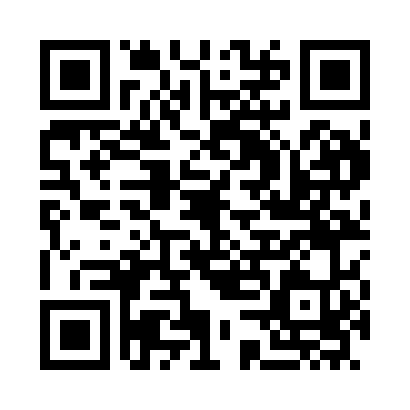 Prayer times for Sousse, TunisiaWed 1 May 2024 - Fri 31 May 2024High Latitude Method: Angle Based RulePrayer Calculation Method: Tunisian Ministry of Religious Affairs Asar Calculation Method: ShafiPrayer times provided by https://www.salahtimes.comDateDayFajrSunriseDhuhrAsrMaghribIsha1Wed3:505:2512:154:007:058:402Thu3:485:2412:144:007:068:413Fri3:475:2312:144:007:068:434Sat3:455:2212:144:007:078:445Sun3:445:2112:144:007:088:456Mon3:435:2012:144:007:098:467Tue3:415:1912:144:007:108:478Wed3:405:1812:144:017:118:499Thu3:395:1712:144:017:118:5010Fri3:375:1612:144:017:128:5111Sat3:365:1512:144:017:138:5212Sun3:355:1412:144:017:148:5313Mon3:345:1312:144:017:158:5514Tue3:325:1312:144:017:158:5615Wed3:315:1212:144:027:168:5716Thu3:305:1112:144:027:178:5817Fri3:295:1012:144:027:188:5918Sat3:285:1012:144:027:199:0119Sun3:275:0912:144:027:199:0220Mon3:265:0812:144:027:209:0321Tue3:255:0812:144:027:219:0422Wed3:245:0712:144:037:229:0523Thu3:235:0612:144:037:229:0624Fri3:225:0612:144:037:239:0725Sat3:215:0512:144:037:249:0826Sun3:205:0512:154:037:259:0927Mon3:205:0412:154:047:259:1028Tue3:195:0412:154:047:269:1129Wed3:185:0412:154:047:279:1230Thu3:175:0312:154:047:279:1331Fri3:175:0312:154:047:289:14